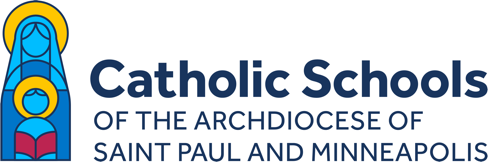 CATHOLIC SCHOOLS BRAND LAUNCHCOMMUNICATIONS TEMPLATES FOR SCHOOLSMESSAGE TO SCHOOL FAMILIESINCLUDE:Letter from Archbishop Bernard Hebda (English and Spanish versions available) [LOCATED IN FOLDER]Brand video (optional) [LOCATED IN FOLDER AND ON YOUTUBE: https://youtu.be/XHXAf6DGdcc]Suggested text:Dear SCHOOL NAME families,We’re excited to share the following letter with you from Archbishop Bernard Hebda about a new brand identity for the 91 Catholic schools of the Archdiocese of Saint Paul and Minneapolis. This brand will complement our school’s distinct branding. Click here to watch a brief video about the brand.We echo Archbishop Hebda in thanking you for partnering with us in your children’s Catholic education. God bless you!Sincerely,SCHOOL LEADER NAMEQUESTIONS? Contact Jessica Trygstad: 
trygstadj@archspm.org 
651-291-4431